ПРОТОКОЛ ЛИЧНОГО ЗАЧЕТА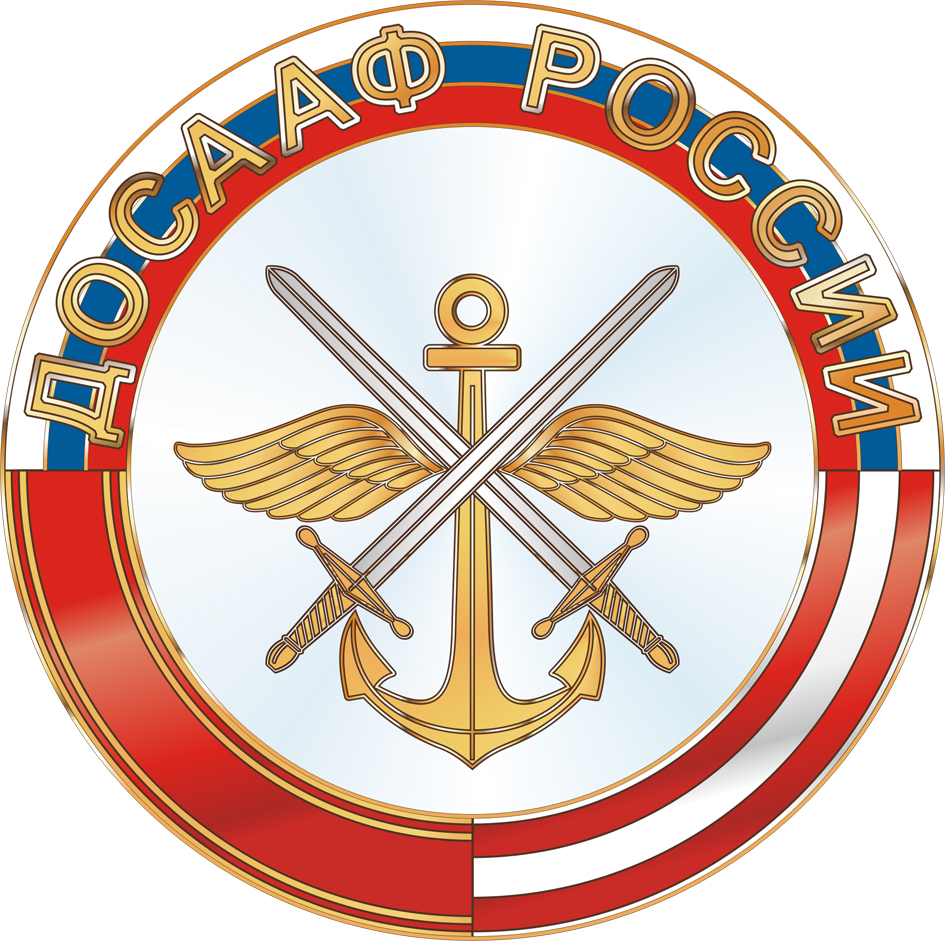               Открытый кубок ДОСААФ России по мотоциклетному спорту                                        58-й мотокросс «Битва на Волге»         г.Волжский, Волгоградская область                       2-4 апреля 2021 годаКласс OPENГлавный судья: ________ Горина З.И.   Главный секретарь: _________ Курякова Н.В.№п/пСт.№Фамилия, имяГород (край район, область)I заездI заездII заездII заездСум.очкиМесто№п/пСт.№Фамилия, имяГород (край район, область)местоочкиместоочкиСум.очкиМесто1.96Донсков ИванВолжский111010112.72Давыдов АртемВолгоград7147142863.334Калдыба АртемВолгоград4.7Гуров ЕвгенийВолгоград10119122395.51Дергунов ДенисПенза1251255016.5Корнев НиколайПенза2222224427.1Рыжих ИльяПенза3203204038.105Кадомцев ИгорьУльяновск4184183649.444Люльков ДмитрийБорисоглебск10.305Вигузов Максим Тамбов81381326811.42Лукаш ЮрийВолгоград АлИг516161012.34Буданов НикитаВолгоград61551631513.13Крючков НикитаБорисоглебск912615277